First Year Programs & Learning Community (FYP&LC)
Faculty Courses and Curriculum Oversight Board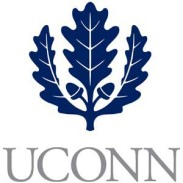 University of Connecticut 
September 24, 2014 
Rowe 23411:00AM-12:30PM   Members: Steve Zinn, Scott Brown, Stephen Dyson, Ron Sabatelli, Jaci Vanheest, Freidemann Weidauer, Robert McCarthy, Tom DeansEx Officio Members: Dave Ouimette, Shawna Lesseur, Maria Martinez, Melissa Foreman, Amanda MacTaggartMissingAttendedAgendaReview of Minutes2/25/14 (Approved)4/8/14  (Motion to approve minutes; suspended until next meeting)Electronic Vote (Not required)7/3/14 (Not required)Overview of committee history, founding, and scope presented for the benefit of new members. (D. Ouimette). Administrative Updates2014 Fall  EnrollmentPresented by S. Lesseur1800, 1810, & 1820 class number presented (see attachment)Discussion on cause/reason for courses w/enrollments below 10. (S. Zinn). Discussion on creation of courses to accommodate student numbers and schedules; including international sections (D. Ouimette). Overview of UNIV 1800 course learning outcomes (S. Lesseur). Discussion of Stamford campus international students regarding reach of programs (S. Brown) Departmental happenings to address international students on Storrs and Regionals discussed (S. Lesseur & D. Ouimette)Discussion on increasing senior faculty member involvement in 1800 courses (R. McCarthy). Instructor TrainingAll instructors received general training. All mentors and a portion of instructors received HuskyCT training (see attachment for numbers)Discussion regarding potentially developing a day-long conference on Mentoring for Student Mentors was opened (R. McCarthy). Discussion of current training and rationale for the ESPY 3020 course discussed (S. Zinn, J. VanHeest, S. Lesseur)Syllabus CollectionService Learning (SL) DesignationDiscussion of 1840 (J. VanHeest) course as model for new SL designation. Application through senate required, but would be vetted by FCCOB committee first. 2014 FCCOB Member TermsDr. Sally Reis has officially appointed all current members to the committee. List of member terms was distributed. New 1800 Instructor ReviewFull Committee Review of Fall 2014 New Instructors Committee discussed new UNIV 1800 instructors whom do not have advanced degrees. 1820 Course Review for Fall 2014 “Husky Health 101,” Kelley LaFleur – Zinn tentatively approved with revision. Moved to spring 2015 launch. Overview of Kelly’s credentialing. Previously requested FCCOB revisions to course were made. Discussion for approval of course opened to FCCOB members present.  Kinesthesiology, Allied Health, Nursing, & Nutrition departments as well as Office of Health Education. should seek approval from departments where content overlaps. J. VanHeest suggested seeking approval from the above departments prior to FCCOB approval of course. S. Brown suggests changing of content titles to align with content being taught.Motion to approve w/changes J. Van HeestSeconded S. BrownApproved w/corrections3820 Course Review“Sustainability at UConn,” Brigid Belko – Eco House – Zinn tentatively approved. In progress.Overview of history of course running out of Plant Science dept via former faculty director discussed. Need to move to our dept, as new EcoHouse Faculty Director is out of Chemical Engineering discussed (S. Zinn). Logistics question regarding field trips listed in syllabus (S. Brown). Course is placed at the end of the day to address student availability. Some are also optional. (S. Zinn & D. Ouimette)Motion: R. McCarthy. Seconded: S. Brown. ApprovedDiscussion of non-staff/faculty instructors teaching FYE coursesDiscussion regarding non-institution affiliate teaching and awarded University credits Motion to deny. (S. McCarthy)Seconded (S. Brown)Motion passedFuture ItemsUNIV 1820 Proposal “Exploring the Many Paths of Psychology,” Sarah ScheidelTo be brought to 10/22 meeting.UNIV 1820 Proposal from Eco House (3rd Proposal)To be brought to 10/22 meeting.2015 Curricular ConferenceTo begin planning for second annual conference in November.Service Learning (SL) DesignationSeeking SL designation for UNIV 1840 courses.FYE TextbookOngoing project to begin discussion 10/22.Next Meeting: Wednesday, October 22, 2014 at 11:00-12:30 in Rowe 234